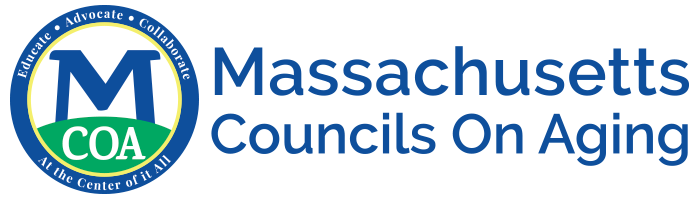 Community ScanResources in your CommunityFoodIIIC mealsMeal delivery kitsIn-home chefMobile marketsFood rescue programsIndependent bag/box programsGrocery stores, corner marketsFarm Stands/Farmers Markets/Mobile Markets/CSAFood pantries, dining sites Brown Bag programsFamily Food BoxCommodity Supplemental Food ProgramCOVID-19 resourcesVendors with new business models (farms delivering, SNAP curbside pay)TransportationCOA transportationASAP volunteersRide share (Uber, Lyft, Safr, etc.)Instacart, Peapod, etc. TelegrocersBenefitsSNAP/HIP (Supplemental Nutrition Assistance Program/Healthy Incentive Program)COA/DTA PartnershipsSupplemental benefits, P-EBT Average award Senior Nutrition Farmer’s Market Program (coupons, homebound produce)